Jaedyn Johnson		jaedynjohnson@hotmail.caProfessional ProfileProfessional ProfileSportsDrill (cadets)artrunningbabysitting Professional ExperienceProfessional ExperienceBabysitting , grand prairie Achievements:Top cadetbasketballgraduating cadet campResponsibilities:take care of a childmake sure the child is safeBabysitting , grand prairie Achievements:Top cadetbasketballgraduating cadet campResponsibilities:take care of a childmake sure the child is safeAchievements:top drillgold at a basketball gamegold at cadetsResponsibilities:painttear downto clean up housesAchievements:top drillgold at a basketball gamegold at cadetsResponsibilities:painttear downto clean up housesPaul davits systems , Grande prairie Achievements:Volleyball  basketballcadetsPaul davits systems , Grande prairie Achievements:Volleyball  basketballcadetsEducationEducationSt.marysSt.marys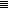 